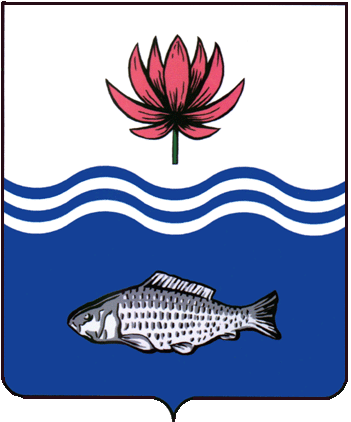 АДМИНИСТРАЦИЯ МО "ВОЛОДАРСКИЙ РАЙОН"АСТРАХАНСКОЙ ОБЛАСТИРАСПОРЯЖЕНИЕОб утверждении карты коррупционных рисков администрациимуниципального образования «Володарский район»и мер по их минимизации на 2022 -2024 годыРуководствуясь Национальной стратегией противодействия коррупции, утвержденной Указом Президента Российской Федерации от 16 августа 2021 г. N 478, распоряжение Губернатора Астраханской области от 21.09.2021 №607-р, постановление администрации муниципального образования «Володарский район» от 15 сентября 2021 №1340 «Об утверждении плана мероприятий по противодействию коррупции в администрации МО «Володарский район» и её структурных подразделениях на 2021 – 2024 годы», решения комиссии по координации работы по противодействию коррупции в Астраханской области от 24.06.2022 года:    1. Утвердить карту коррупционных рисков администрации муниципального образования «Володарский район» (далее - карта коррупционных рисков) и мер по их минимизации в соответствии с приложением к настоящему распоряжению.2. Руководителям, начальникам структурных подразделений администрации МО «Володарский район» в срок до 28 августа 2022 г. обеспечить разработку и утверждение карт коррупционных рисков с учетом особенностей структуры и специфики деятельности, определив ответственных должностных лиц за реализацию мер по минимизации коррупционных рисков.3. 	Ответственным за реализацию мер по минимизации коррупционных рисков организовать выполнение мероприятий, предусмотренных картами коррупционных рисков, в установленные сроки и мониторинг реализации мер по минимизации коррупционных рисков.4. Руководителям, начальникам структурных подразделений администрации МО «Володарский район» представлять информацию о результатах мониторинга реализации мер по минимизации коррупционных рисков один раз в полугодие (до 1 февраля и 1 августа) в администрацию МО «Володарский район».  5. Помощнику главы администрации (Новикову В.Г.)   проводить анализ результатов мониторинга и подготовку рекомендаций по актуализации карт коррупционных рисков.6.Настоящее распоряжение вступает в силу с момента его подписания.7. Контроль за исполнением настоящего распоряжения возложить на исполняющего обязанности заместителя главы администрации МО «Володарский район» по социальной политике Курмангалиева Х.Б.Глава администрации МО «Володарский район»					Х.Г. ИсмухановПриложение №1к распоряжению администрацииМО «Володарский район»от 18.08.2022 г. № 788-рКарты коррупционных рисков Администрации (исполнительно-распорядительного органа) муниципального образования «Володарский  район» 	Верно:от 18.08.2022 г.N 788-р№ п/пАдминистративная процедура (действие)Коррупционный риск (краткое описание возможной коррупционной схемы)Наименование должностей, замещение которых связано с коррупционными рискамиПредлагаемые меры по минимизации (устранению) коррупционных рисковСрок реализации